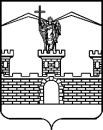 АДМИНИСТРАЦИЯ ЛАБИНСКОГО ГОРОДСКОГО ПОСЕЛЕНИЯЛАБИНСКОГО РАЙОНАП О С Т А Н О В Л Е Н И Е от 02.12.2016										                  № 1641г. ЛабинскО мониторинге негативного воздействия на окружающую среду при отведении сточных вод на территории Лабинского городского поселения Лабинского районаВ соответствии с федеральными законами от 6 октября 2003 года                   № 131-ФЗ «Об общих принципах организации местного самоуправления в Российской Федерации», от 10 января 2002 года № 7-ФЗ «Об охране окружающей среды», от 7 декабря 2011 года № 416-ФЗ «О водоснабжении и водоотведении», Правилами холодного водоснабжения и водоотведения, утвержденными постановлением Правительства Российской Федерации             от 29 июля 2013 года № 644 «Об утверждении Правил холодного водоснабжения и водоотведения и о внесении изменений в некоторые акты Правительства Российской Федерации» п о с т а н о в л я ю:Создать межведомственную комиссию по проведению мониторинга негативного воздействия на окружающую среду при отведении сточных вод            на территории Лабинского городского поселения Лабинского района (приложение № 1).Утвердить Положение о межведомственной комиссии по проведению мониторинга негативного воздействия на окружающую среду при отведении сточных вод на территории Лабинского городского поселения Лабинского района (приложение № 2).Создать при администрации Лабинского городского поселения Лабинского района рабочую группу по проведению мониторинга негативного воздействия на окружающую среду при отводе сточных вод и утвердить ее состав (приложение № 3). Утвердить перечень мероприятий по проведению мониторинга негативного воздействия на окружающую среду при отведении                       сточных вод на территории Лабинского городского поселения                     (приложение № 4).Отделу делопроизводства администрации Лабинского городского поселения Лабинского района (Переходько) опубликовать настоящее постановление в средствах массовой информации и разместить на официальном сайте администрации в сети Интернет.Контроль за выполнением настоящего постановления возложить на заместителя главы администрации Лабинского городского поселения Лабинского района (вопросы жилищно-коммунального хозяйства, чрезвычайных ситуаций и благоустройства) Г.Д. Родникова.Постановление вступает в силу со дня его официального опубликования.Исполняющий обязанностиглавы администрацииЛабинского городского поселения				         П.В. ДядюраПроект внесен:Заместитель главы администрации					Г.Д. РодниковСоставитель проекта:Ведущий специалист отдела жилищно-коммунального хозяйства и благоустройства администрации					О.С. БояринцеваПроект согласован:Начальник отдела жилищно-коммунального хозяйства и благоустройства администрации								Д.А. Копанев Начальник юридического отдела администрации								О.Б. РезановаНачальник отдела делопроизводства администрации								О.А. ПереходькоЗаявка на рассылку: отдел делопроизводства администрации, отдел ЖКХ и благоустройства администрации, председатели Советов микрорайонов,                 МУП «Водоканал», Лабинская межрайонная прокуратура.Заявку составил:Ведущий специалист отдела жилищно-коммунального хозяйства и благоустройства администрации					О.С. БояринцеваСОСТАВмежведомственной комиссии по проведению мониторинга негативного воздействия на окружающую среду при отведении сточных вод на территории Лабинского городского поселения Лабинского районаЗаместитель главы администрации						Г.Д. РодниковПОЛОЖЕНИЕо межведомственной комиссии по проведению мониторинга негативного воздействия на окружающую среду при отведении сточных вод на территории Лабинского городского поселения Лабинского районаОбщие положения1.1.	Основной задачей комиссии по проведению мониторинга негативного воздействия на окружающую среду при отведении сточных вод на территории Лабинского городского поселения Лабинского района (далее комиссия) является контроль, за соблюдением природоохранного и санитарно-эпидемиологического законодательства.1.2.	Комиссия в своей деятельности руководствуется нормативными правовыми актами Российской Федерации, Краснодарского края, Лабинского городского поселения Лабинского района.1.3.	Положение о комиссии и её составе утверждается постановлением администрации Лабинского городского поселения Лабинского района.1.4.	Руководство деятельностью комиссии осуществляется председателем комиссии.Основные функции комиссииСогласно законодательству Российской Федерации, комиссия в соответствии с возложенными на нее задачами:Координация работы рабочей группы по проведению мониторинга негативного воздействия на окружающую среду при отведении сточных вод на территории Лабинского городского поселения Лабинского района.Направление отчета в отдел жилищно-коммунального хозяйства и природопользования администрации муниципального образования Лабинский район, с указанием информации о количестве выявленных, ликвидированных фактах самовольного подключения (технического соединения) объектов капитального строительства и иных объектов к централизованной системе водоотведения, канализования и осуществляющих сброс сточных вод на территорию Лабинского городского поселения Лабинского района или в поверхностные воды, а также применения к нарушителям соответствующих административных мер.Организация работы комиссии3.1.	Комиссия проводит заседания по мере необходимости, но не реже чем один раз в квартал.3.2.	Заседание комиссии проводит её председатель или по его поручению заместитель председателя комиссии.3.3.	Заседание считается правомочным, если на нем присутствуют не менее половины ее членов.3.4.	На заседаниях комиссии ведется протокол, в котором отражается краткое содержание рассматриваемых вопросов с обязательной постановляющей частью. Протокол утверждается председателем комиссии и подписывается секретарем комиссии.Обязанности председателя и членов комиссии4.1.	Председатель комиссии:4.1.1.	Руководит работой комиссии, её секретариатом.4.1.2.	Распределяет обязанности между членами комиссии, дает им отдельные поручения, связанные с работой комиссии.4.1.3.	Определяет время и место проведения заседаний комиссии, круг вопросов, подлежащих рассмотрению на очередном заседании комиссии.4.2.	Члены комиссии:4.2.1.	Организуют, в пределах своей компетенции, проведение мероприятий по выполнению нормативных правовых актов Российской Федерации, Краснодарского края, а также решений комиссии в части соблюдением природоохранного и санитарно-эпидемиологического законодательства и улучшения санитарного состояния территории Лабинского городского поселения Лабинского района.4.2.2.	Вносят предложения о включении в план работы комиссии вопросов, касающихся санитарного состояния Лабинского городского поселения Лабинского района, принимают участие в подготовке материалов для рассмотрения комиссии вопросов.4.3.	Секретарь комиссии:4.3.1.	Принимает участие в подготовке материалов по включенным на рассмотрение комиссии вопросам.4.3.2.	Подготавливает проекты планов работы комиссии и отчеты о её деятельности.4.3.3.	Ведет рабочую документацию комиссии, своевременно оповещает членов комиссии о сроках проведения заседаний комиссии и знакомит их с материалами, подготовленными для рассмотрения на очередном заседании комиссии.4.3.4.	Осуществляет контроль за выполнением ранее принятых решений комиссии.Заместитель главы администрации						Г.Д. РодниковСОСТАВрабочей группы по проведению мониторинга негативного воздействия на окружающую среду при отведении сточных вод на территории Лабинского городского поселенияЗаместитель главы администрации					          Г.Д. РодниковПЕРЕЧЕНЬмероприятий по проведению мониторинга негативного воздействия на окружающую среду при отведении сточных вод на территории Лабинского городского поселенияЗаместитель главы администрации					            Г.Д. РодниковПРИЛОЖЕНИЕ № 1УТВЕРЖДЕНпостановлением администрацииЛабинского городского поселенияЛабинского района от 02.12.2016 № 1641Родников Геннадий Дмитриевич-заместитель главы администрации Лабинского городского поселения Лабинского района, председатель комиссии;КопаневДмитрий Александрович-начальник отдела жилищно-коммунального хозяйства и благоустройства администрации Лабинского городского поселения, заместитель председателя комиссии;БояринцеваОксана Сергеевна-ведущий специалист отдела жилищно-коммунального хозяйства и благоустройства администрации Лабинского городского поселения Лабинского района, секретарь комиссии.Члены комиссии:АркушенкоВасилий Григорьевич-исполняющий обязанности председателя Совета микрорайона № 1 (по согласованию);АхвОльга Леонидовна-председатель Совета микрорайона № 6                   (по согласованию);ДатоваОлеся Сергеевна-главный государственный инспектор территориального сектора по Лабинскому району отдела государственного экологического                надзора управления государственного экологического надзора министерства       природных ресурсов Краснодарского края                 (по согласованию);Игнатьева Галина Васильевна-председатель Совета микрорайона № 4                      (по согласованию);Колодяжная Любовь Юрьевна-председатель Совета микрорайона № 2                  (по согласованию);ЛабекоТатьяна Александровна-начальник отдела потребительской сферы администрации Лабинского городского поселения Лабинского района;Остапенко Любовь Васильевна-председатель Совета микрорайона № 3                       (по согласованию);ПутинцевЕвгений Михайлович-главный инженер МУП «Водоканал»                            (по согласованию);РемесленниковаИрина Ивановна-председатель Совета микрорайона № 5                     (по согласованию).ПРИЛОЖЕНИЕ № 2УТВЕРЖДЕНпостановлением администрацииЛабинского городского поселенияЛабинского района от 02.12.2016 № 1641ПРИЛОЖЕНИЕ № 3УТВЕРЖДЕНпостановлением администрацииЛабинского городского поселенияЛабинского района от 02.12.2016 № 1641БояринцеваОксана Сергеевна-ведущий специалист отдела жилищно-коммунального хозяйства и благоустройства администрации Лабинского городского поселения Лабинского района, секретарь комиссии.АркушенкоВасилий Григорьевич-исполняющий обязанности председателя Совета микрорайона № 1 (по согласованию);АхвОльга Леонидовна-председатель Совета микрорайона № 6                   (по согласованию);Игнатьева Галина Васильевна-председатель Совета микрорайона № 4                      (по согласованию);Колодяжная Любовь Юрьевна-председатель Совета микрорайона № 2                  (по согласованию);Остапенко Любовь Васильевна-председатель Совета микрорайона № 3                       (по согласованию);РемесленниковаИрина Ивановна-председатель Совета микрорайона № 5                     (по согласованию).ПРИЛОЖЕНИЕ № 4УТВЕРЖДЕНпостановлением администрацииЛабинского городского поселенияЛабинского района от 02.12.2016 № 1641№ п/пНаименование предприятияРезультат проведенного мероприятияСрок мероприятияОтветственные лица123451Выявление факта самовольного подключения (технического соединения) объектов капитального строительства и иных объектов к централизованной системе водоотведения,  канализованияПодготовка Акта о факте самовольного подключения (технологического присоединения) объектов капитального строительства и иных объектов с централизованной системе водоотведения, канализования, и направление его в межведомственную комиссию по проведению мониторинга негативного воздействия на окружающую среду при отведении сточных водв течение 1 рабочего днярабочая группа2Привлечение к административной ответственности владельца объекта капитального строительства, допустившего незаконное подключение к централизованной системе водоотведения, канализованияСоставление акта о выявлении нарушения и перенаправление его в соответствии с компетенцией в течение 1 дняотдел жилищно-коммунального хозяйства и благоустройства3Временное прекращение или ограничение холодного водоснабжения в отношении абонента или лица, осуществляющего незаконное пользование системой ливневой канализации путем сброса сточных водУведомление собственника объекта капитального строительства или иного объекта в установленные законом сроки (за 1 сутки) о предстоящем прекращении или ограничении холодного водоснабжения с указанием в уведомлении о необходимости в соответствии законом заключения договора на водоотведение и разъяснением порядка его заключенияв тече6нии 7 рабочих днеймуниципальное унитарное предприятие «Водоканал» города Лабинска4Прекращение незаконного сброса сточных вод в централизованную систему ливневой канализацииПриведение централизованной системы ливневой канализации в месте незаконной врезки в первоначальное состояниев течение 14 днеймуниципальное унитарное предприятие «Водоканал» города Лабинска5Привлечение к административной ответственности за нарушение Правил по благоустройству и санитарному содержанию территории Лабинского городского поселенияСоставление прокола об административном правонарушении и направление в административную комиссию в течение 2 дней составление протокола об административ-ном правонарушении, в течение 3 дней – направление в административ-ную комиссиюотдел жилищно-коммунального хозяйства и благоустройства6Выявление факта сброса сточных вод на территорию Лабинского городского поселенияПодготовка акта о факте сброса сточных вод на территории Лабинского городского поселения и направление его в межведомственную комиссию по проведению мониторинга негативного воздействия на окружающую среду при отведении сточных водв течение 1 рабочего днярабочая группа7Компенсация ущерба, причиненного окружающей среде, нанесенного владельцем объекта капитального строительства или иного объекта допустившим сброс сточных вод на территории Лабинского городского поселенияОтбор проб сточных вод для определения наличия в них загрязняющих веществ расчет размера ущерба окружающей среде негативным воздействием из-за сброса сточных вод, подготовка и направление в суд искового заявления о возмещении ущерба, нанесенного окружающей средев течение 30 днеймуниципальное унитарное предприятие «Водоканал» города Лабинска 8Подготовка отчета о проделанной работеНаправление отчета в межведомственную комиссию по мониторингу негативного воздействия на окружающую среду при отведении сточных вод с указанием информации о количестве выявленных, ликвидированных фактов самовольного подключения (присоединения) капитальных объектов к централизованным системам водоотведения, канализования, и осуществляющих сброс сточных вод на территории Лабинского городского поселения и применения к нарушителям соответствующих административных мережемесячнорабочая группа